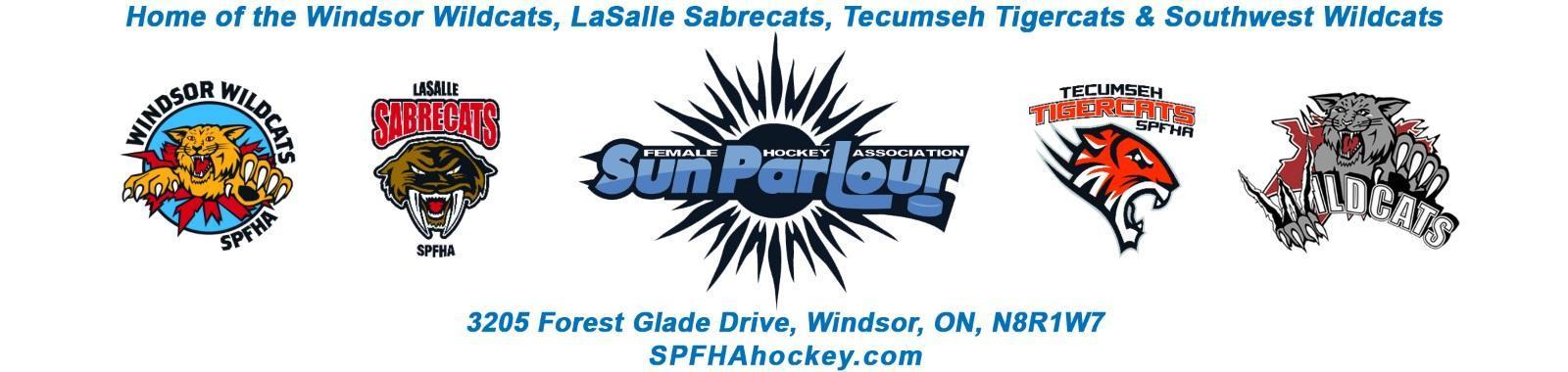 Sun Parlour Female Hockey AssociationMEETING MINUTESAugust 16, 20227:00 pm Present:  Stephanie Bell, Steve St. Louis, Rob Poisson,  Francine Stadler, Jen Soulliere, Katie Doe, Lorie Gregg, Mike Martin,  Kevin Bell, Gary Quenneville, Maria Lloyd, Stacie Lobzun-Howe, Monica St.John- IllmanLate: Regrets:  Glenn Powney, Meeting called to order at 7:02 pmApproval of Agenda:     Motion to approve  August 16, 2022  by Stephanie , seconded by  Lori.  ApprovedApproval of Minutes:Motion to Approve of Minutes  from June 14 , 2022 by Jen and  seconded by  Steve.  ApprovedOld Business - None.New business:Finance -LGJune – Cash out – $16,240.15  Cash in  - $70,197.50July – Cash out – $3,182.15,  Cash in – $5,938.57Aug. 16 Bank Account - $191,242.09Budget presented for discussion.  Items to be adjusted and retuned at next meeting.Registration -ML Registration numbers – 340 as of August 16, 2022 School advertising program in September Rosters – travel rosters sent in for approval.  House league rosters to be finalized next week and then will be sent in for approval.Motion to go in camera by Jen at 7:28 PM seconded by Stephanie – ApprovedMotion to go out of camera by    Jen at 7:42 PM seconded by Steve - ApprovedGoalie Incentives Motion by Jen to put the $100 goalie rebate on hold due to the new goalie initiative for the 2022-23 season.  Seconded by LorieMotion by Kevin to  apply the house league goalie incentive to goalies who play of 80 % of eligible games will receive a 75 % reduction in registration fees for the 2022-23 season re-imbursed at the end of the season.  Seconded by Steve.  Motion carried.Vacant PositionsMonica St.John-Illman is the webmaster for the 2022-23 season.Skills Development is open.  Tuesday 6:10 – 7 PM on the bowl at WFCU.  September 27 start.  13 skilled sessions.Discipline CommitteeKatherine Foglia is our non board discpline committee member.Equipment UpdateStatus of Orders with Brian's Source for Sports:Timbits Jerseys (U9) - have been delivered to my house.AtoMc Jerseys (U11) - anticipated delivery is early September.House League - Getting screened throughout the next week. Should be done before Labour Day.  Travel - Everyone except for U15AA has picked up game jerseys.
U13B - Tracksuits and practice jerseys in queue to get decorated (~2wks) - Coaches Soft shells + Hoodies + Long sleeves ordered and waiting on delivery.U13AA - Tracksuits in queue to get decorated (~2wks)U15A - Tracksuits in queue to get decorated (~2wks), just waiting on decoration confirmation from Aaron - Hats are ready for pickup - Hoodies ordered and waiting on delivery (missing 3 sizes but we have ordered stock sizes and we can fill in from that)U15AA - Tracksuits in queue to get decorated (~2wks)U18A - Cancelled Tracksuit order, UA Hoodies are in-store for sizingU18AA - Roots jackets in queue to get decorated (potentially done this week - practice jerseys ready for pick up - pants/shells sizing tonight and Wednesday.Brian's Stock - Bags, pants, gloves due in store at the start of October. New Era flex fit hats available in s/m, m/l, l/xl. Toques available. Backpacks available. Hoodies available in ~2wks. SPFHA Equipment Inventory:I will be organizing the SPFHA equipment over the next few weeks, prior to the return of hockeyTravel UpdateOpen Registration for U11 Tryouts.  35 spots to be bumped to 40 spots available.  Pre-conditioned skates are scheduled.Bib replacement – Motion to buy 16 sets of bibs for travel travel tryouts by Jen seconded by Stephanie - ApprovedRoundtableFrancine – sanction for April Play for a Cure Tournament to be applied by Steve/KatieMike – referees – Jessica Modestino is the new referee in chief replacing Jody Myers.  Social media blast and email blast for training dates.  Mike will send info.Stacie – please send pictures so that we can post.  Comment on posts will help. Katie – Tournament flyer and update flyer in development –January 6 -8th, 2023. Motion to setup tournament email for e-transfer for tournament registrations by Katie seconded by Lorie. ApprovedRob – House league head coaching positions going well.Motion by Maria to adjourn at 8:32PM  and seconded by LorieNext meeting September 21, 2022.